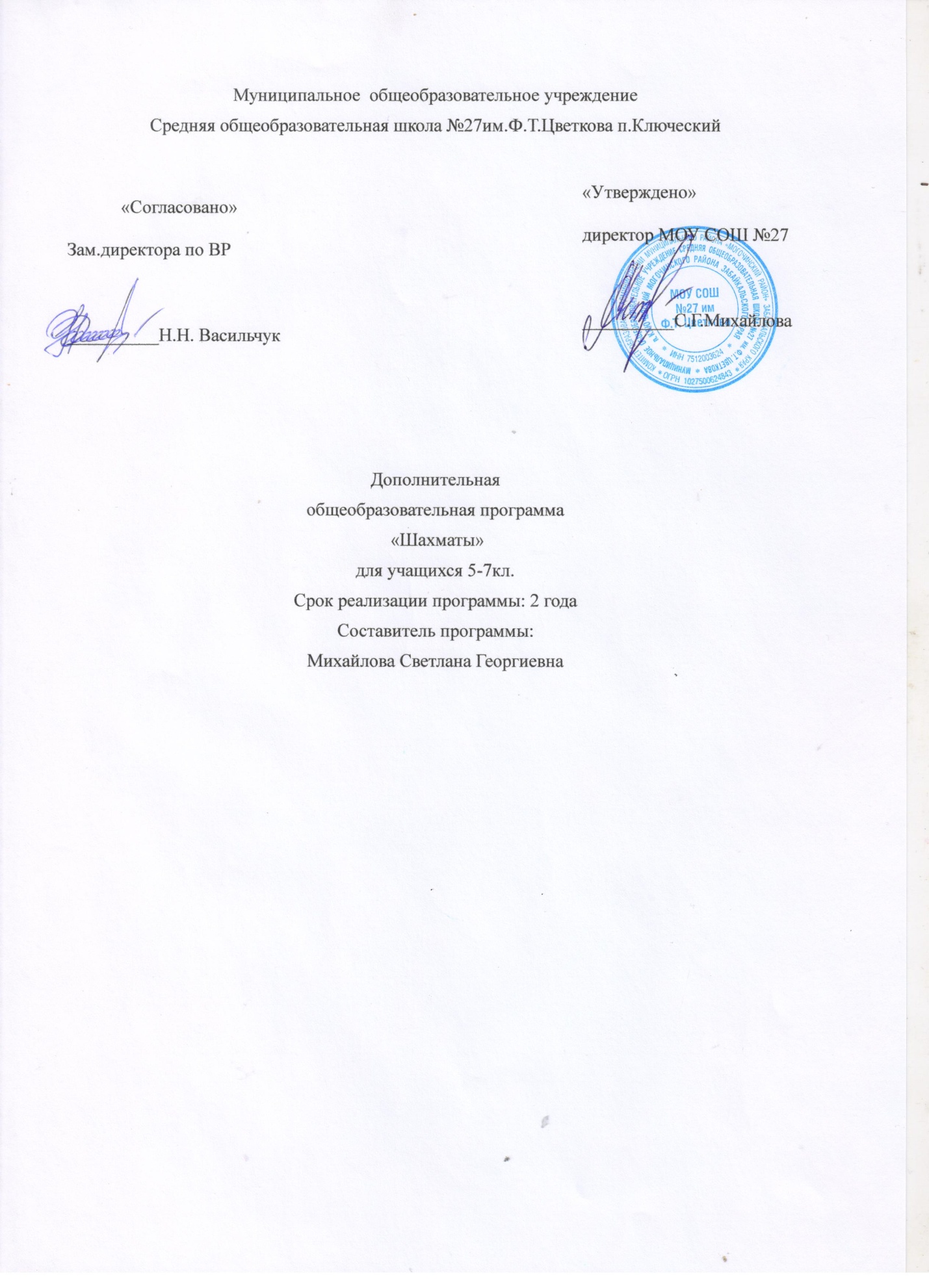 1.1.Пояснительная записка.Дополнительная общеобразовательная общеразвивающая программа  «Шахматы» относится к художественно-эстетической направленности, по функциональному предназначению - учебно-позновательная; по форме организации – кружковая; по времени реализации – двухгодичная.Актуальность программы. Программа «Шахматы» базируется на современных требованиях модернизации системы образования, способствует соблюдению условий социального, культурного, личностного и профессионального самоопределения, а так же творческой самореализации детей, воспитывает усидчивость, самообладание, психологическую устойчивость, рациональность; развивает логическое мышление.Данная программа основана на индивидуальном подходе к каждому учащемуся при помощи подбора заданий разного уровня сложности. Индивидуальный подход базируется на личностно-ориентированном подходе к ребёнку, при помощи создания педагогом “ситуации успеха” для каждого обучающегося, таким образом данная методика повышает эффективность и результативность образовательного процесса. Подбор заданий осуществляется на основе метода наблюдения педагогом за практической деятельностью учащегося на занятии.В предлагаемой программе реализуется связь с общим образованием, выраженная в более эффективном и успешном освоении учащимися общеобразовательной программы благодаря развитию личности способной к логическому и аналитическому мышлению, а так же настойчивости в достижении цели.Данная программа рассчитана на два года обучения, состоящего из двух этапов.Методика. В данной программе применяются разнообразные формы и методы, которые позволяют выявить способности детей к сосредоточенной умственной деятельности, развить их и научить пользоваться не только во время игры в шахматы, но и в повседневной жизни. Форма обучения: очная.Основная форма занятий – игровая деятельность.Контингент обучаемых: Программа «Шахматы» разработана для детей  9-15 лет.Набор детей проводится с 1 по 20 сентября в группу. Группа формируются по возрастному принципу численностью  до 15 человек. По данной программе обучаются дети всех социальных групп, включая детей-инвалидов, сирот и детей из неблагополучных семей. Допускаются совместные занятия детей разного возраста в одной группе, при этом осуществляется дифференцированный подход с учётом индивидуальных особенностей каждого ребёнка.Общее количество часов 68 в год, в неделю 2 часа.  1.2  Цель  программы: содействовать развитию интеллектуальных способностей и творчества детей, готовить спортсменов, как на начальной ступени развития, так и высокой квалификации для участия в соревнованиях различного ранга.Задачи:предметные:- познакомить с элементарными понятиями шахматной игры;- помочь овладеть приёмами тактики и стратегии шахматной игры;- обучить решать комбинации на разные темы;- обучить учащихся самостоятельно анализировать позицию, через формирование умения решать комбинации на различные темы;- научить детей видеть в позиции разные варианты.метапредметные:
- развивать фантазию, логическое и аналитическое мышление, память, внимательность, усидчивость;- развивать интерес к истории происхождения шахмат и творчества шахматных мастеров;- развивать способность анализировать и делать выводы;- способствовать развитию творческой активности;- развивать волевые качества личности.Личностные:
- воспитывать уважения к партнёру, самодисциплину, умение владеть собой и добиваться цели;- сформировать правильное поведение во время игры;- воспитывать чувство ответственности и взаимопомощи;- воспитывать целеустремлённость, трудолюбие.1.3.Содержание учебного материала.Раздел1. Основные принадлежности и правила игры в шахматы.Тема №1.1:  Шахматная доска; Шахматные фигуры; Начальное положение (2 ч.)Основные вопросы: Шахматная доска; Шахматные фигуры; Начальное положение. Понятие о горизонтали, вертикали, диагонали. Знакомство с шахматными фигурами и их функциями в игре. Расстановка шахматных фигур.Практическая работа: Дидактические игры.Будут знать: Название шахматных фигур, их расстановку и ходы,Будут уметь: Делать ходы шахматными фигурами.Тема №1.2:   О ходах фигур и о поле под ударом. (2ч.)Основные вопросы: Правила хода и взятия каждой из фигур, игра "на уничтожение", белопольные и чернопольные слоны, одноцветные и разноцветные слоны, качество, легкие и тяжелые фигуры, ладейные, коневые, слоновые, ферзевые, королевские пешки, взятие на проходе, превращение пешки.Практическая работа: Решение шахматных задач.Будут знать: «Стоимость» каждой фигуры. Последовательность включения в игру шахматных фигур.Будут уметь: Осуществлять взятие шахматных фигур противника.Тема №1.3: О цели игры в шахматы и о ситуации «шах», «мат», «пат». (2ч.)Основные вопросы: Приводится ряд положений, в которых ученики должны определить: стоит ли король под шахом или нет.Практическая работа: Решение шахматных задач.Будут знать: об угрозах шаха, мата, пата.Будут уметь: осуществлять «шах», «мат», «пат» и защищаться от них.Тема №1.4: Шахматная партия. Рокировка. (2ч.)Основные вопросы: Игра всеми фигурами из начального положения. Самые общие представления о том, как начинать шахматную партию.Практическая работа: Решение шахматных задач. Игровая практика.Будут знать: Порядок длинной и короткой рокировки.Будут уметь: Делать рокировку.Раздел 2. Техники матования короляТема №2.5: Матование одинокого короля (2ч.).Основные вопросы: Две ладьи против короля. Ферзь и ладья против короля. Король и ферзь против короля. Король и ладья против короля.Практическая работа: Решение шахматных задач. Игровая практика.Будут уметь: ставить мат тяжёлыми фигурами.Тема №2.6: Мат без жертвы материала (2ч.).Основные вопросы: Учебные положения на мат в два хода в дебюте, миттельшпиле и эндшпиле (начале, середине и конце игры). Защита от мата.Практическая работа: Дидактические игры. Игровая практика.Будут уметь: Ставить мат без жертвы материала.Тема №2.7: Шахматная комбинация (2ч.). Основные вопросы: Достижение мата путем жертвы шахматного материала (матовые комбинации). Типы матовых комбинаций: темы разрушения королевского прикрытия, отвлечения, завлечения, блокировки, освобождения пространства, уничтожения защиты и др. Шахматные комбинации, ведущие к достижению материального перевеса. Комбинации для достижения ничьей (комбинации на вечный шах, патовые комбинации и др.).Практическая работа: Решение шахматных задач. Игровая практика.Дидактические игры.Будут знать: Типы шахматных комбинаций.Будут уметь: Ставить мат путём осуществления шахматных комбинаций.Раздел 3. Простейшие схемы достижения матовых ситуаций.Тема №3.8: Основы дебюта (2ч).Основные вопросы: Двух- и трехходовые партии. Невыгодность раннего ввода в игру ладей и ферзя. Игра на мат с первых ходов. Детский мат и защита от него. Игра против “повторюшки-хрюшки”. Принципы игры в дебюте. Быстрейшее развитие фигур. Понятие о темпе. Гамбиты. Наказание “пешкоедов”. Борьба за центр. Безопасная позиция короля. Гармоничное пешечное расположение. Связка в дебюте. Коротко о дебютах.Практическая работа: Решение шахматных задач. Игровая практика.Будут знать:  Принципы игры в дебюте. Схемы простейших шахматных комбинаций.Будут уметь: Ставить мат в два, три хода.Тема №3.9: Основы миттельшпиля (2ч.)Основные вопросы: Самые общие рекомендации о том, как играть в середине шахматной партии. Тактические приемы. Связка в миттельшпиле. Двойной удар. Открытое нападение. Открытый шах. Двойной шах. Матовые комбинации на мат в 3 хода и комбинации, ведущие к достижению материального перевеса на темы завлечения, отвлечения, блокировки, разрушения королевского прикрытия, освобождения пространства, уничтожения защиты, связки, “рентгена”, перекрытия и др. Комбинации для достижения ничьей.Практическая работа: Решение шахматных задач. Игровая практика.Будут знать: Рекомендации игры в миттельшпиле.Будут уметь: Выполнять комбинации на достижение численного перевеса.Тема №3.10: Основы эндшпиля (2ч.).Основные вопросы: Элементарные окончания. Ферзь против слона, коня, ладьи (простые случаи), ферзя (при неудачном расположении неприятельского ферзя). Ладья против ладьи (при неудачном расположении неприятельской ладьи), слона (простые случаи), коня (простые случаи). Матование двумя слонами (простые случаи). Матование слоном и конем (простые случаи). Пешка против короля. Пешка проходит в ферзи без помощи своего короля. Правило “квадрата”. Пешка проходит в ферзи при помощи своего короля. Оппозиция. Пешка на седьмой, шестой, пятой, четвертой, третьей, второй горизонтали. Ключевые поля. Удивительные ничейные положения (два коня против короля, слон и пешка против короля, конь и пешка против короля). Самые общие рекомендации о том, как играть в эндшпиле.Практическая работа: Решение шахматных задач. Игровая практика.Будут знать: Основы эндшпиля.Будут уметь: Ставить мат легкими фигурами.Раздел 4. Второй уровень мастерства.Тактика. НападениеТема №4.11: Создание удара, направленного на фигуру (2ч.)Основные вопросы: Нападение на фигуру созданием удара: простое нападение, вскрытое нападение, нападение развязыванием. Баланс ударов.Практическая работа: Решение шахматных задач. Игровая практика.Будут знать: Тактику простого, вскрытого нападения и нападения развязыванием.Будут уметь: Осуществлять комбинационные нападения на фигуры противника.Тема №4.12: Устранение защищающего удара, направленного на фигуру (2ч.)Основные вопросы:  «Уничтожение фигуры», «перекрытие линии удара», «связывание фигуры».Практическая работа: Решение шахматных задач. Игровая практика.Будут уметь: Устранять защищающие удары противника.Тема №4.13: Нападение одной фигурой на несколько фигур (2ч.)Основные вопросы: Вилки ферзём, конём, слоном.Практическая работа: Решение шахматных задач. Игровая практика.Будут уметь: Осуществлять вилки ферзём, слоном, конём.Тема №4.14: Сквозное нападение на фигуры (2ч.)Основные вопросы: Сквозное воздействие дальнобойной фигуры: сквозной шах, сквозное нападение.Практическая работа: Решение шахматных задач. Игровая практика.Будут знать: о сквозных воздействиях и нападениях.Будут уметь: Осуществлять сквозное нападение. Тема №4.15: Сочетание простого и вскрытого нападений на несколько фигур (2ч.).Основные вопросы: Нападение двух фигур на одну или несколько фигур защищающейся стороны – двойное нападение.        Практическая работа: Решение шахматных задач. Игровая практика.Будут уметь: Осуществлять двойное нападение.Тема №4.16: Сочетание приёмов, на которых основано нападение на несколько фигур (2ч.)Основные вопросы: Один ход, как несколько приёмов нападения.        Практическая работа: Решение шахматных задач. Игровая практика.Будут уметь: Планировать шахматные комбинации для осуществления одного хода, как несколько приёмов нападения.Раздел 5. ЗащитаТема №5.17: Создание удара, направленного на фигуру (2ч.)Основные вопросы: Защита фигуры созданием удара: простая защита, вскрытая защита, защита развязыванием.Практическая работа: Решение шахматных задач. Игровая практика.Будут знать: о защите фигуры, созданием удара.Будут уметь: осуществлять защиту фигур созданием удара.Тема №5.18: Избавление от нападающего удара, направленного на фигуру (2ч.).Основные вопросы: Защита фигуры избавлением от нападающего удара:  «уничтожение фигуры», «перекрытие линии удара», «связывание фигуры», «отход фигуры».Практическая работа: Решение шахматных задач. Игровая практика.Будут уметь: осуществлять защиту фигур избавлением от нападающего удара.Тема №5.19: Защита от нападения на несколько фигур (2ч.).Основные вопросы: Приёмы защиты от нападения на несколько фигур: отходом, связыванием, прикрытием, созданием шаха.Практическая работа: Решение шахматных задач. Игровая практика.Будут уметь: Осуществлять защиту от нападения на несколько фигур.Раздел 6. Создание угрозы матаТема №620: Создание угрозы мата в один ход двумя фигурами, одна из которых ферзь (2ч.)Основные вопросы: Ферзь и ладья, ферзь и конь, ферзь и слон, ферзь и пешка, ферзь и король, ферзь и ферзь.Практическая работа: Решение шахматных задач. Игровая практика.Будут уметь: Создавать угрозу мата двумя фигурами, одна из которых ферзь.Тема №6.21: Создание угрозы мата в один ход двумя фигурами, среди которых нет ферзя (2ч.)Основные вопросы: Ладья и ладья, ладья и слон, ладья и конь, слон и слон, конь и слон, конь и конь.Практическая работа: Решение шахматных задач. Игровая практика.Будут уметь: Создавать угрозу мата двумя фигурами без ферзя.Тема №6.22: Противодействие угрозы мата в один ход (2ч.).Основные вопросы: Решение практических задач на противодействие.Практическая работа: Решение шахматных задач. Игровая практика.Будут уметь: Осуществлять противодействие угрозе мата в один ход.Раздел 7. ЭндшпильТема №7.23: Мат одинокому королю ладьёй и королём (2ч.)Основные вопросы: Ближайшая оппозиция, способ оттеснения короля созданием шаха.Практическая работа: Решение шахматных задач. Игровая практика.Будут знать: о ближайшей оппозиции.Будут уметь: Ставить мат одинокому королю ладьёй и королём.Тема №7.24: Правило квадрата (2ч.)Основные вопросы: Проходная пешка, Король и пешка против короля. Пешечный прорыв.Практическая работа: Решение шахматных задач. Игровая практика.Будут знать: о проходной пешке и пешечном прорыве.Будут уметь: Оценивать является ли пешка проходной, осуществлять пешечный прорыв.Тема №7.25: Противодействие сторон  при соотношении король и пешка против короля (2ч.).Основные вопросы: Практические занятия по оценке шансов и продвижению пешки к цели.Практическая работа: Решение шахматных задач. Игровая практика.Будут уметь: осуществлять противодействие продвижению пешки противника или продвигать собственную.Раздел 8. Дебюттема №8.26: О преждевременных ходах ферзём(2ч.)Основные вопросы: Гамбит, контргамбит. Разбор дебютов мастеров.Практическая работа: Решение шахматных задач. Игровая практика.Будут знать: о гамбите и контргамбите.Будут уметь: Осуществлять некоторые виды гамбитов.Тема №8.27: О препятствии фигуре своими же фигурами (2ч.)Основные вопросы: Индексная классификация дебютов. Испанская, итальянская партии, защита двух коней, сицилианская защита, староиндийская защита.Практическая работа: Решение шахматных задач. Игровая практика.Будут знать: Дебюты отдельных видов партий.Будут уметь: играть испанскую, итальянскую партию, староиндийскую защиту.Тема №8.28: О вертикали и диагонали, по которым осуществляется атака на короля (2ч.).Основные вопросы: Открытая линия. Дурацкий мат. Защита Петрова, Венская партия, защита Алёхина.Практическая работа: Решение шахматных задач. Игровая практика.Будут знать: о диагоналях, по которым осуществляется атака на короля.Будут уметь: Играть защиту Алёхина, защиту Петрова, Венскую партию.Тема №8.29: О пункте, с которого нередко в дебюте даётся мат (2ч.)Основные вопросы: «Ахиллесова пята» короля (f7). Дебют королевской пешки, центральный дебют. Цуцванг.Практическая работа: Решение шахматных задач. Игровая практика.Будут знать: о цугцванге.Будут уметь: играть дебют королевской пешки и королевский дебют.Раздел 9. Закрепление навыков игры в шахматы второго уровня мастерстваТема №9.30: Практические занятия. Обобщающий контроль ЗУН (3ч.)Практическая работа: Решение задач. Шахматный турнир.Раздел 10. Третий уровень мастерства.Тактика.Тема №10.31: Операции, основанные на превосходстве количества ударов (4ч.).Основные вопросы: Создание большего, чем у противника количества ударов на критический пункт, порядок занятия этого пункта атакующими фигурами.Практическая работа: Решение шахматных задач. Игровая практика.Будут уметь: добиваться материального преимущества путём создания ударов на критический пункт.Тема №10.32: Одновременное нападение на несколько объектов (3ч.)Основные вопросы: Нападение на фигуру и одновременное создание угрозы мата в один ход другой фигурой; сочетание простого и вскрытого нападения, где одним из объектов является критический пункт; подготовка и осуществление вилки, создание двойной связки.Практическая работа: Решение шахматных задач. Игровая практика.Будут уметь: Планировать комбинации для нападения на несколько объектов и осуществлять их для достижения материального преимущества.Тема №10.33:  Операции по освобождению поля или линии (2ч.)Основные вопросы: Рациональные жертвы фигурами во имя освобождения критического поля или линии для последующего мата или для получения материального преимущества.Практическая работа: Решение шахматных задач. Игровая практика.Будут уметь: осуществлять рациональные жертвы во имя освобождения критического поля.Тема №10.34:  Операции по завлечению фигуры (2ч.)Основные вопросы: Рациональные жертвы фигурами для завлечения короля  или иной фигуры для последующего мата или материального преимущества.Практическая работа: Решение шахматных задач. Игровая практика.Будут уметь: Осуществлять рациональные жертвы для завлечения и уничтожения фигуры противника.Тема №10.35:  Операции по отвлечению защищающей фигуры (3ч.).Основные вопросы: Отвлечение защищающей фигуры рациональной жертвой своей фигуры для последующего мата, создания вилки и материального преимущества.Практическая работа: Решение шахматных задач. Игровая практика.Будут уметь: Осуществлять рациональные жертвы для отвлечения защищающей фигуры противника.Тема №10.36:  Операции по развязыванию нападающей фигуры (2ч.).Основные вопросы: Рациональные жертвы фигурами для развязывания нападающей фигуры и получение материального преимущества.Практическая работа: Решение шахматных задач. Игровая практика.Будут уметь: Осуществлять рациональные жертвы для развязывания нападающей фигуры.Тема №10.37: Уничтожение или связывание защищающей фигуры (2ч.)Основные вопросы: Рациональные жертвы для устранения защищающего удара на критический пункт.Практическая работа: Решение шахматных задач. Игровая практика.Будут уметь: Осуществлять рациональные жертвы для устранения защищающего удара на критический пункт.Тема №10.38: Операции по привлечению фигуры (2ч.)Основные вопросы: Привлечение фигур обороняющейся стороны на соседнее с королём поле для осуществления мата с необходимой жертвой фигуры или без жертв.Практическая работа: Решение шахматных задач. Игровая практика.Будут уметь: Привлекать фигуру обороняющейся стороны на соседнее с королём поле для осуществления мата.Тема №10.39: Операции, основанные на промежуточном ходе (2ч.).Основные вопросы: Прерывание череды очевидных ходов одной из сторон промежуточным ходом (шах, контрудар, контрнападение), который резко меняет направление событий.Практическая работа: Решение шахматных задач. Игровая практика.Будут уметь: Прерывать череду очевидных ходов промежуточным ходом.Тема №10.40: Операции, основанные на недостаточной защищённости крайней горизонтали (2ч.).Основные вопросы: Отвлечение защищающей короля фигуры с крайней горизонтали. Рассмотрение типичных позиций; закрепляющие игры.Практическая работа: Решение шахматных задач. Игровая практика.Будут уметь: Отвлекать защищающую короля фигуру с крайней горизонтали для достижения мата.Тема №10.41: Операции, основанные на незащищённости некоторых полей предпоследней горизонтали (2ч.).Основные вопросы: Создание угрозы мата с предпоследней горизонтали, подготовка и осуществление фронтального, флангового удара или удара с тыла.Практическая работа: Решение шахматных задач. Игровая практика.Будут уметь: Создавать угрозу мата с крайней горизонтали.Тема №10.42: Операции по разрушению пешечного прикрытия короля (2ч.)Основные вопросы: Рациональные жертвы атакующей стороны ради разрушения пешечного строя, прикрывающего короля и осуществление мата.Практическая работа: Решение шахматных задач. Игровая практика.Будут уметь: Разрушать пешечное прикрытие короля.Тема №10.43: Операции, основанные на возможности превращения пешки (2ч.).Основные вопросы: Отвлечение или уничтожение фигуры, контролирующей путь продвижения пешки иногда с необходимыми для этого жертвами.Практическая работа: Решение шахматных задач. Игровая практика.Будут уметь: Освобождать путь для продвижения пешки путём отвлечения или уничтожения фигуры противника.Тема №10.44: Операции, основанные на возможности возникновения пата (2ч.).Основные вопросы: Создание патовой ситуации слабейшей стороны путём жертвы «балластных» фигур.Практическая работа: Решение шахматных задач. Игровая практика.Будут уметь: Сводить проигрышную партию к «ничьей» путём достижения пата.Раздел 11. ЭндшпильТема №11.45: Типичные ситуации пешечного эндшпиля (2ч.).Основные вопросы: Дальняя вертикальная, горизонтальная и диагональная оппозиции. Маневрирование королями в ситуациях с определившейся пешечной структурой.Практическая работа: Решение шахматных задач. Игровая практика.Будут знать: о дальней горизонтальной или вертикальной оппозиции.Будут уметь: решать ситуации пешечного эндшпиля.Тема №11.46: Король и ферзь против короля и пешки (2ч.)Основные вопросы: Маневрирование фигур при данном соотношении. Рассмотрение типичных ситуаций.Практическая работа: Решение шахматных задач. Игровая практика.Будут уметь: Маневрировать фигурами при соотношении король и ферзь против короля и пешки.Тема №11.47: О разнообразии средств и позиционной ничьей (2ч.).Основные вопросы: Решение задач на выбор средств и достижение цели в различных ситуациях.Практическая работа: Решение шахматных задач. Игровая практика.Будут уметь: Применять на практике всё разнообразие средств, для достижения конечной цели игры в шахматы – «мата».Тема №11.48: Легкофигурный эндшпиль (2ч.)Основные вопросы: Слоновый или коневой эндшпиль с присутствием пешек.Практическая работа: Решение шахматных задач. Игровая практика.Будут уметь: Осуществлять слоновый или коневой эндшпиль с присутствием пешек.Тема №11.49: Дебюты гроссмейстеров (2ч.).Основные вопросы: Примеры дебютов различных партий.Практическая работа: Решение шахматных задач. Игровая практика.Будут знать: Примеры дебютов партий различных гроссмейстеров.Будут уметь: Использовать опыт мастеров шахмат в своей игре.Раздел 12. Закрепление навыков игры в шахматы третьего уровня мастерстваТема №12.50: Обобщающий контроль ЗУН (3ч.)Практическая работа: Решение задач. Шахматный турнир.1.4Ожидаемые результаты изучения данной программы.По итогам обучения по программе «Шахматы», обучающиесяБудут знать:- Историю шахмат и выдающихся шахматистов;- Правила игры в шахматы;- Простейшие схемы достижения матовых ситуаций;- Тактику и стратегию ведения шахматного поединка;Будут уметь:- играть в шахматы;- участвовать в соревнованиях различных уровней;- достойно вести себя в случае проигрыша.Важнейшим предполагаемым результатом данной программы является: Развитие творческой личности, способной аналитически и критически подходить к решению не только шахматных, но и жизненных проблем, а также  воспитание гармонично развитого шахматиста, владеющего широким арсеналом позиционных и тактических приёмов и навыков, способного концентрировать внимание, быстро и точно считать варианты.2.2   Условия реализации программы.Оборудование:- шахматные доски с набором шахматных фигур (по одному комплекту на 2-х детей);- наглядные пособия (альбомы, портреты выдающихся шахматистов, тренировочные диаграммы, иллюстрации, фотографии);- демонстрационные настенные магнитные доски с комплектами шахматных фигур;- симуляторы игр- таблицы к разным турнирам;- цветные карандаши;- фломастеры;- бумага для рисования.Помещение: учебный кабинет, оформленный в соответствии с профилем проводимых занятий и оборудованный в соответствии с санитарными нормами: столы и стулья для педагога и учащихся, классная доска, шкафы и стеллажи для хранения учебной литературы и наглядных пособий.Технические средства обучения: компьютер, видеопроектор, экран, магнитофон2.3 Формы аттестации. Первоначальная оценка компетентности производится при поступлении в объединение, когда проводится первичное собеседование, тестирование общих знаний, беседы с родителями. Диагностика роста компетентности обучающегося производится в начале, середине и конце учебного года (определенного этапа обучения), а также по прохождении программы. Результативность образовательной деятельности определяется способностью обучающихся на каждом этапе расширять круг задач на основе использования полученной в ходе обучения информации, коммуникативных навыков, социализации в общественной жизни.В процессе обучения осуществляются контроль за уровнем усвоения программы в форме:- сеанс одновременной игры.- турнир.- блиц-турнир.- Конкурс.2.4 Способы диагностики и контроля результатов.       2.5.  Формы проведения занятий. Занятия проходят в игровой атмосфере. Занятия разделены на две части:- в первой части учащимся преподается теория, они учатся стратегическим и тактическим приемам, построению плана, правильной оценке позиции, пробуют ставить ловушки и избегать их;- вторая часть занятия посвящена игре, где учащиеся применяют на практике полученные знания путем решения дидактических задач и игр, соревнований, турниров и т.д.Все применяемые формы работы с детьми можно систематизировать следующем образом:- практическая игра;- решение шахматных задач, комбинаций и этюдов;- дидактические игры и задания, игровые упражнения;- теоретические занятия;- шахматные игры;- шахматные дидактические игрушки;- участие в турнирах и соревнованиях.Педагогические технологии:- технологии объяснительно-иллюстративного обучения;- личностно ориентированные технологии обучения;- технологии развивающего обучения;- игровые технологии;- здоровье сберегающие технологии обучения.При организации учебных занятий используются следующие методы обучения:По внешним признакам деятельности педагога и учащихся:Словесный– беседа, лекция, обсуждение, рассказ, анализ.Наглядный – показ педагогом вариантов ходов шахматных фигур на демонстрационной доске, просмотр презентации.Практический – турниры, блиц – турниры, решение комбинаций и шахматных задач, тренинги, анализ решения задач, консультационные партии, сеанс одновременной игры.По степени активности познавательной деятельности учащихся:Объяснительно-иллюстративные - учащиеся воспринимают и усваивают готовую информацию;Репродуктивный – учащиеся воспроизводят полученные знания и освоенные способы деятельности, это учебно-тренировочные партии, а также участие учащихся в шахматных турнирах, соревнованиях.Исследовательский – овладение учащимися методами научного познания, самостоятельной творческой работы это - самостоятельный анализ шахматных партий гроссмейстеров, мастеров, учебных партий.По логичности подхода:Аналитический – анализ партий и учебных позиций, анализ итогов турниров и конкурсов решения задач.По критерию степени самостоятельности и творчества в деятельности обучаемых:Частично-поисковый – учащиеся участвуют в коллективном поиске, в процессе решения шахматных задач, разборе учебных партий, консультационные партии.2.6. Список  литературы:1.Барский В., Ланда К. Кубок мира//Шахматное обозрение 64. – 2011. - №10.Калиниченко Н. «Практикум по шахматной тактике», Питер, 2014.Пожарский В. «Шахматный учебник», Москва, «Феникс»,2014.Трофимова А. «Учебник юного шахматиста», Москва, «Фкникс», 2014.Дополнительная литература:1. И.Г. Сухин «Шахматы в школе»; С.Б. Губницкий «Полный курс шахмат»;2. Б.С. Гершунский «Шахматы в школе» «Педагогика» 1991г.3. А.Гипслис «Избранные партии»,4.  Э Гуффельд «Искусство староиндийской защиты».5. В.В. Князева «Азбука шахматиста» Ташкент 1991г.6.  Костров В, Рожков П.  Шахматный решебник . 1 год. СПб.: 2006. 92 с.7.  Костров В, Рожков П.  Шахматный решебник . 2 год. СПб. 2006. 93 с.8.  Костров В, Рожков П.  Шахматный решебник . 3 год. СПб. 2006. 124 с.9. В. Пожарский «Шахматный учебник» изд. «Феникс»2001г.10. Яковлев Н. Шахматный решебник . Найди лучший ход. С-Пб.: Физкультура и спорт, 2011. – 95с.Б) Для детей и родителей:1. Зак В., Длуголенский Я. «Я играю в шахматы». – Л.: Детская литература, 1985.2. Князева В. «Уроки шахмат». – Ташкент: Укитувчи, 1992.;  Бондаревский И. «Комбинации в миттельшпиле». – М.: ФиС, 1965;  Авербах Ю. «Что нужно знать об эндшпиле».— М.: ФиС, 1979;  Суэтин И. «Как играть дебют».— М.: ФиС, 1981.Интернет ресурсы: www.za –paptoi.ru, festival.1september.ru,  mamapapa –avh.ru.ДиагностикаСодержаниепериодспособПервичнаяСтепень интересов и уровень подготовленности детей к занятиямянварьнаблюдениеПромежуточнаяСтепень развития познавательных, интеллектуальных, творческих способностей ребенкамартвнутригрупповые соревнованияИтоговаяСтепень развития знаний и умений в результате освоения программымайшахматный турнир